Name _____________________________________________	Date ___________ Period ________Acid-Base Neutralization ReactionsInformation:A/B Model: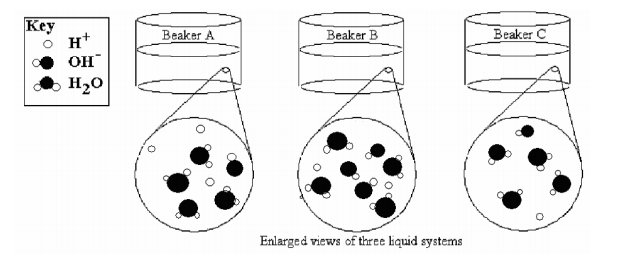 Note:   spectator ions are not shown in this model, but they are present in each solution.Key QuestionsCompare the amount (concentration) of H+ and OH- in the each solution above.Identify the acidic solution in the model. ___________________________Identify the basic solution in the model. ____________________________Identify the neutral solution in the model. __________________________Exercises Based upon the information presented in the key of the Model, draw reactants and products when an H+ ion is combined with an OH- ion to form a compound.Write a balanced equation for the reaction above.Would the final solution be acidic or basic if solution A and solution B were mixed? Explain your answer.Neutralization (titration) CalculationsProblems How many moles of H+ ions are present in 1 liter of 2.0 M HCl?  Explain your reasoning.How many moles of OH- ions are needed to completely neutralize 1 liter of 2.0 M HCl?How many moles of OH- ions are present in one liter of 0.50 M NaOH?  Explain your reasoning.How many moles of H+ ions are needed to completely neutralize one liter of 0.50 M NaOH?How many moles of OH- are needed to completely neutralize 0.50 liter of 2.0 M HCl?  Using Stoichiometry in Neutralization (titrations)Refer to the example above to solve #12-13.How many mL of 2.0 M HBr are needed to exactly neutralize 20.0 mL of 4.0 M KOH?  Remember, write a balanced equation first.How many mL of 2.0 M KOH  are required to exactly neutralize 100.0 mL of a 3.0 M solution of HCl?  Remember, write a balanced equation first.A short-cut method for solving titration calculationsUse the short-cut above to solve 14-16. If 50.0 mL of 3.0 M HNO3 completely neutralized 150.0 mL of KOH, what was the molarity (M) of the KOH solution?  How many mL of 2.0 M HBr are required to exactly neutralize 30.0 mL of a 4.0 M solution of Mg(OH)2?If 50.0 mL of 3.0 M H3PO4 completely neutralized 150.0 mL of Mg(OH)2, what was the molarity of the Mg(OH)2 solution?  Solution ASolution BSolution C